BABY REGISTRY CHECKLISTNURSERYChanging table or padCribCrib mattressBassinetGlider or rockerMobileNursery organizers and storage
BABY GEARBaby wrap or slingBaby carrierBaby backpackEveryday strollerJogging strollerTravel systemI convertible car seatPlay yardDIAPERINGCloth or disposable diapersBaby wipesDiaper rash creamDiaper bagDiaper pail and linersFEEDING	Nursing padsNipple creamNursing bras and topsManual or electric breast pumpBreast milk storage bagsBurp clothsBottle brushesDishwasher basket for bottle partsHighchairBowls and plates (3 to 5)Baby spoons (2 or 3)Bibs (3 to 5)Baby food makerBATHINGBaby bathtubBaby bath towels (2)WashclothsBaby shampoo Baby lotionBath toysBABY TOYS 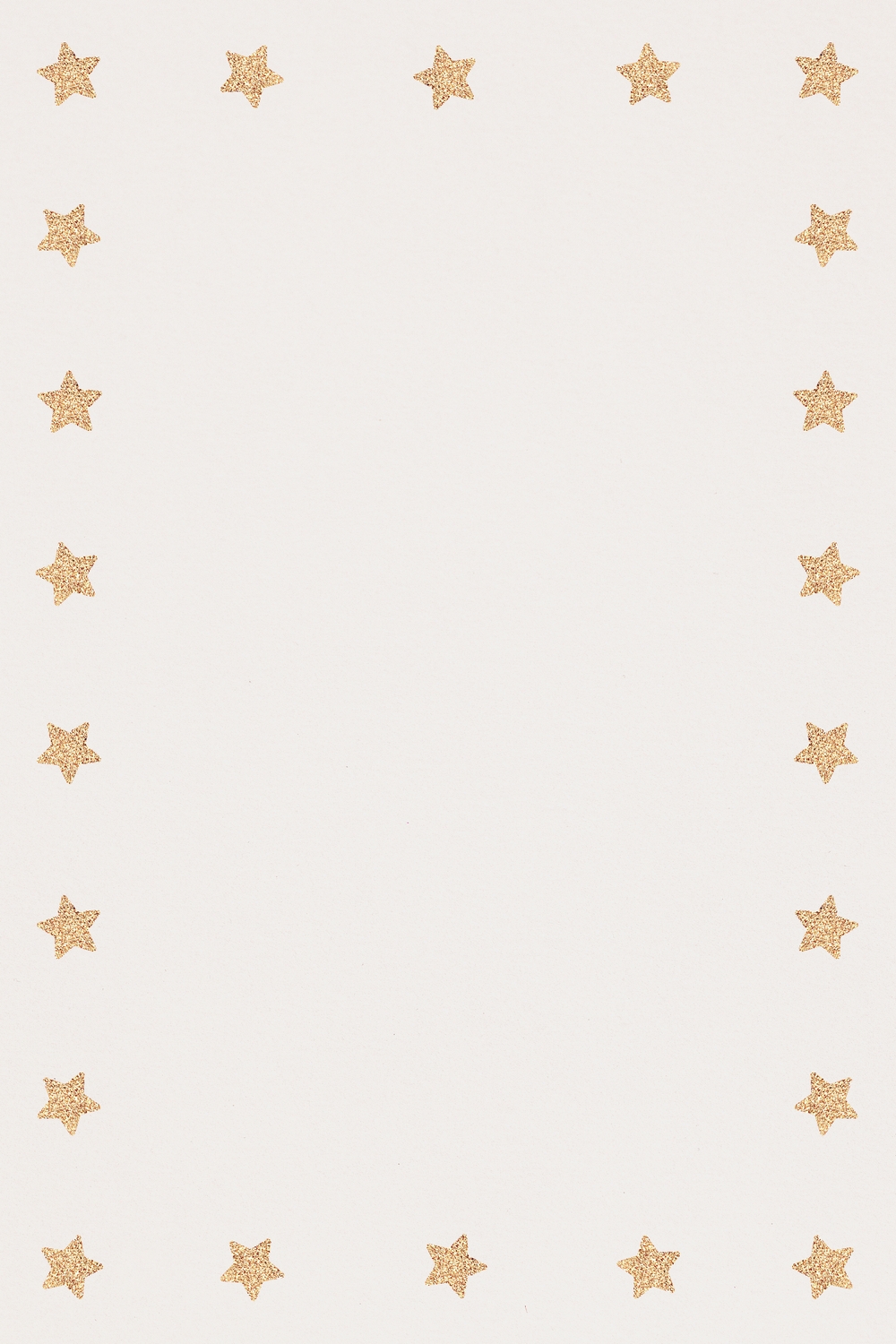 Baby bouncer or rockerBaby swingBaby jumperPlay matActivity centerBooksToysFEEDING	Nursing padsNipple creamNursing bras and topsManual or electric breast pumpBreast milk storage bagsBurp clothsBottle brushesDishwasher basket for bottle partsHighchairBowls and plates (3 to 5)Baby spoons (2 or 3)Bibs (3 to 5)Baby food makerBATHINGBaby bathtubBaby bath towels (2)WashclothsBaby shampoo Baby lotionBath toysHEALTH AND SAFETYSafety gatesChildproofing productsBaby monitorBaby first-aid kitBaby grooming kitBaby thermometerBaby humidifierNasal aspiratorColic relieversTeething toysFEEDING	Nursing padsNipple creamNursing bras and topsManual or electric breast pumpBreast milk storage bagsBurp clothsBottle brushesDishwasher basket for bottle partsHighchairBowls and plates (3 to 5)Baby spoons (2 or 3)Bibs (3 to 5)Baby food makerSLEEPINGWearable blankets Swaddling blankets (3)Sound machineNightlightCrib sheets (3 to 5)Waterproof mattress PacifiersHEALTH AND SAFETYSafety gatesChildproofing productsBaby monitorBaby first-aid kitBaby grooming kitBaby thermometerBaby humidifierNasal aspiratorColic relieversTeething toysCLOTHINGNewborn clothingSleepers or pajamas (10 per size)Bodysuits (7 per size)Stretchy pants (7 per size)Outer layers (2 per size)Socks and baby shoesSummer and winter hatSLEEPINGWearable blankets Swaddling blankets (3)Sound machineNightlightCrib sheets (3 to 5)Waterproof mattress PacifiersHEALTH AND SAFETYSafety gatesChildproofing productsBaby monitorBaby first-aid kitBaby grooming kitBaby thermometerBaby humidifierNasal aspiratorColic relieversTeething toysCLOTHINGNewborn clothingSleepers or pajamas (10 per size)Bodysuits (7 per size)Stretchy pants (7 per size)Outer layers (2 per size)Socks and baby shoesSummer and winter hatSLEEPINGWearable blankets Swaddling blankets (3)Sound machineNightlightCrib sheets (3 to 5)Waterproof mattress Pacifiers